Menu  21.09.2020 – 25.09.2020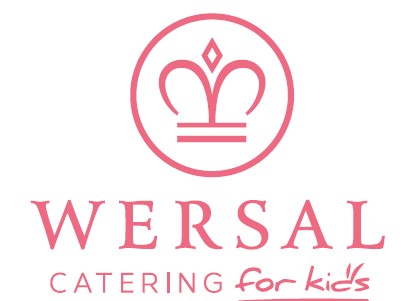 DATAŚNIADANIEOBIADOBIADPODWIECZOREKPoniedziałek21.09.2020Płatki jaglane na mleku7Kanapeczki1,7 mieszane z warzywamiHerbatka malinowa bez cukruZupa fasolowa z majerankiem9Spaghetti1 z sosem bolońskim, surówka z białej kapusty i natki pietruszki3,10Kompot owocowy bez cukruZupa fasolowa z majerankiem9Spaghetti1 z sosem bolońskim, surówka z białej kapusty i natki pietruszki3,10Kompot owocowy bez cukruCiasto drożdżowe z kisielkiem   Owoc/Warzywo do pochrupania Herbata owocowa bez cukruWtorek 22.09.2020Płatki ryżowe na mleku7Kanapeczki1,7 ze schabikiem pieczonym, sałatą i pomidoremHerbatka rumiankowa bez cukruZupa koperkowa z zacierkami1,7,9Pałeczka z kurczaka w glazurze miodowomusztardowej10, ziemniaki gotowane, surówka z kiszonego ogórka Kompot owocowy bez cukruZupa koperkowa z zacierkami1,7,9Pałeczka z kurczaka w glazurze miodowomusztardowej10, ziemniaki gotowane, surówka z kiszonego ogórka Kompot owocowy bez cukruRyż z jabłuszkiem i cynamonem Owoce/Warzywa do pochrupania Herbata z owoców leśnych  bez cukruŚroda 23.09.2020Owsianka z suszoną żurawiną1,7 Kanapeczki1,7 z filecikiem drobiowym i ogórkiem+ pasta z zielonego groszkuHerbatka z cytrynką bez cukruZupa pomidorowa z ryżem7,9Kotlecik indyczo-cielęcy1,3, ziemniaki gotowane, sałatka z buraka i jabłkaKompot owocowy bez cukruZupa pomidorowa z ryżem7,9Kotlecik indyczo-cielęcy1,3, ziemniaki gotowane, sałatka z buraka i jabłkaKompot owocowy bez cukruSałatka jarzynowaHerbata z cytryną bez cukruCzwartek 24.09.2020Płatki jęczmienne1 na mleku7Kanapeczki1,7 z pasztetem domowym1,3 i ogórkiem kiszonymHerbatka miętowa bez cukruZupa brukselkowa7,9Kluseczki leniwe1,3,7 z masłem7 i bułeczką tartą1, surówka z marchewki i ananasaKompot owocowy bez cukruZupa brukselkowa7,9Kluseczki leniwe1,3,7 z masłem7 i bułeczką tartą1, surówka z marchewki i ananasaKompot owocowy bez cukruMakaron z owocami Owoc/Warzywo do pochrupaniaHerbata rumiankowa bez cukru Piątek 25.09.2020Kasza manna1 na mleku7Kanapeczki1,7 z pastą twarogową7 z suszonymi pomidorami i pietruszką, rzodkiewkaHerbatka malinowa bez cukruBarszcz biały1,7,9Barszcz biały1,7,9Słodka niespodziankaOwoce i warzywa do pochrupania Herbata miętowa bez cukruPiątek 25.09.2020Kasza manna1 na mleku7Kanapeczki1,7 z pastą twarogową7 z suszonymi pomidorami i pietruszką, rzodkiewkaHerbatka malinowa bez cukruTradycyjny filet rybny1,3,4, ziemniaki gotowane, surówka z kiszonej kapustySłodka niespodziankaOwoce i warzywa do pochrupania Herbata miętowa bez cukruPiątek 25.09.2020Kasza manna1 na mleku7Kanapeczki1,7 z pastą twarogową7 z suszonymi pomidorami i pietruszką, rzodkiewkaHerbatka malinowa bez cukruKompot owocowy bez cukruKompot owocowy bez cukruSłodka niespodziankaOwoce i warzywa do pochrupania Herbata miętowa bez cukruALERGENY: 1 – gluten, 2 – skorupiaki, 3 – jaja, 4 – ryby, 5 – orzeszki ziemne, 6 – soja, 7 – mleko, 8 – orzechy, 9 – seler, 10 – gorczyca, 11 – nasiona sezamu, 12 – dwutlenek siarki, 13 – łubin, 14 – mięczakiALERGENY: 1 – gluten, 2 – skorupiaki, 3 – jaja, 4 – ryby, 5 – orzeszki ziemne, 6 – soja, 7 – mleko, 8 – orzechy, 9 – seler, 10 – gorczyca, 11 – nasiona sezamu, 12 – dwutlenek siarki, 13 – łubin, 14 – mięczakiALERGENY: 1 – gluten, 2 – skorupiaki, 3 – jaja, 4 – ryby, 5 – orzeszki ziemne, 6 – soja, 7 – mleko, 8 – orzechy, 9 – seler, 10 – gorczyca, 11 – nasiona sezamu, 12 – dwutlenek siarki, 13 – łubin, 14 – mięczakiALERGENY: 1 – gluten, 2 – skorupiaki, 3 – jaja, 4 – ryby, 5 – orzeszki ziemne, 6 – soja, 7 – mleko, 8 – orzechy, 9 – seler, 10 – gorczyca, 11 – nasiona sezamu, 12 – dwutlenek siarki, 13 – łubin, 14 – mięczakiALERGENY: 1 – gluten, 2 – skorupiaki, 3 – jaja, 4 – ryby, 5 – orzeszki ziemne, 6 – soja, 7 – mleko, 8 – orzechy, 9 – seler, 10 – gorczyca, 11 – nasiona sezamu, 12 – dwutlenek siarki, 13 – łubin, 14 – mięczaki